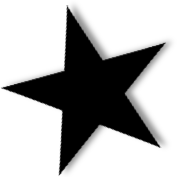 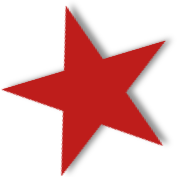 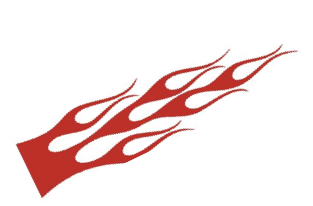 Hurricane High School
3350 Teays Valley Road
Hurricane, WV 25526
304-562-3991
Joseph Kincaid, DirectorGeneral Information:School Name:     Group Name:     Director’s Name:     Choreographer’s Name:     Email:     School phone number:     Address:     Biography for program: